様式１の１（第条関係）年度　豊橋市大学研究活動費補助金事業計画書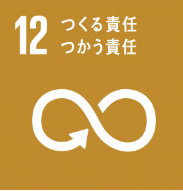 ※別途収支予算書（様式１の２）を添付してください。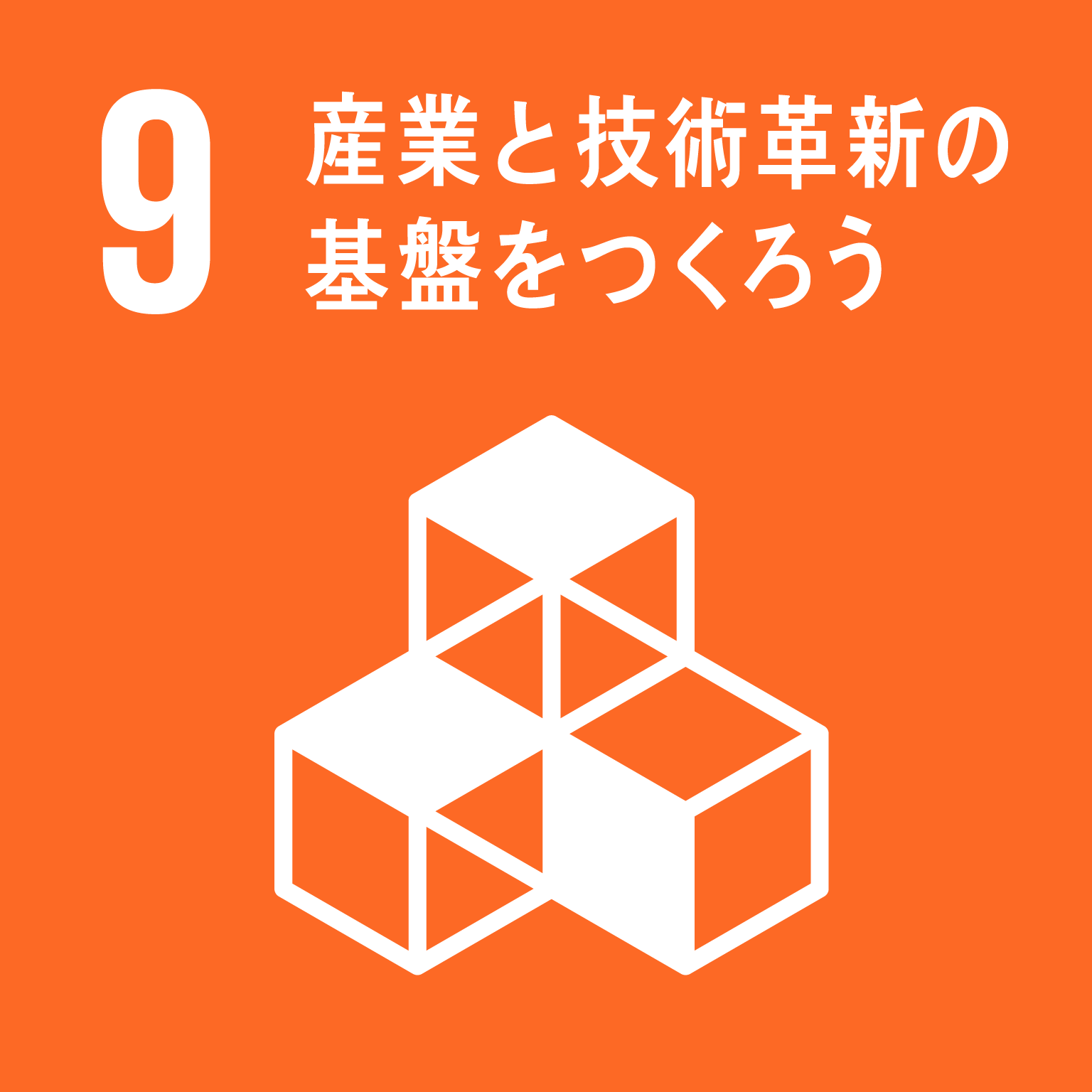 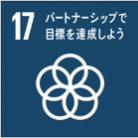 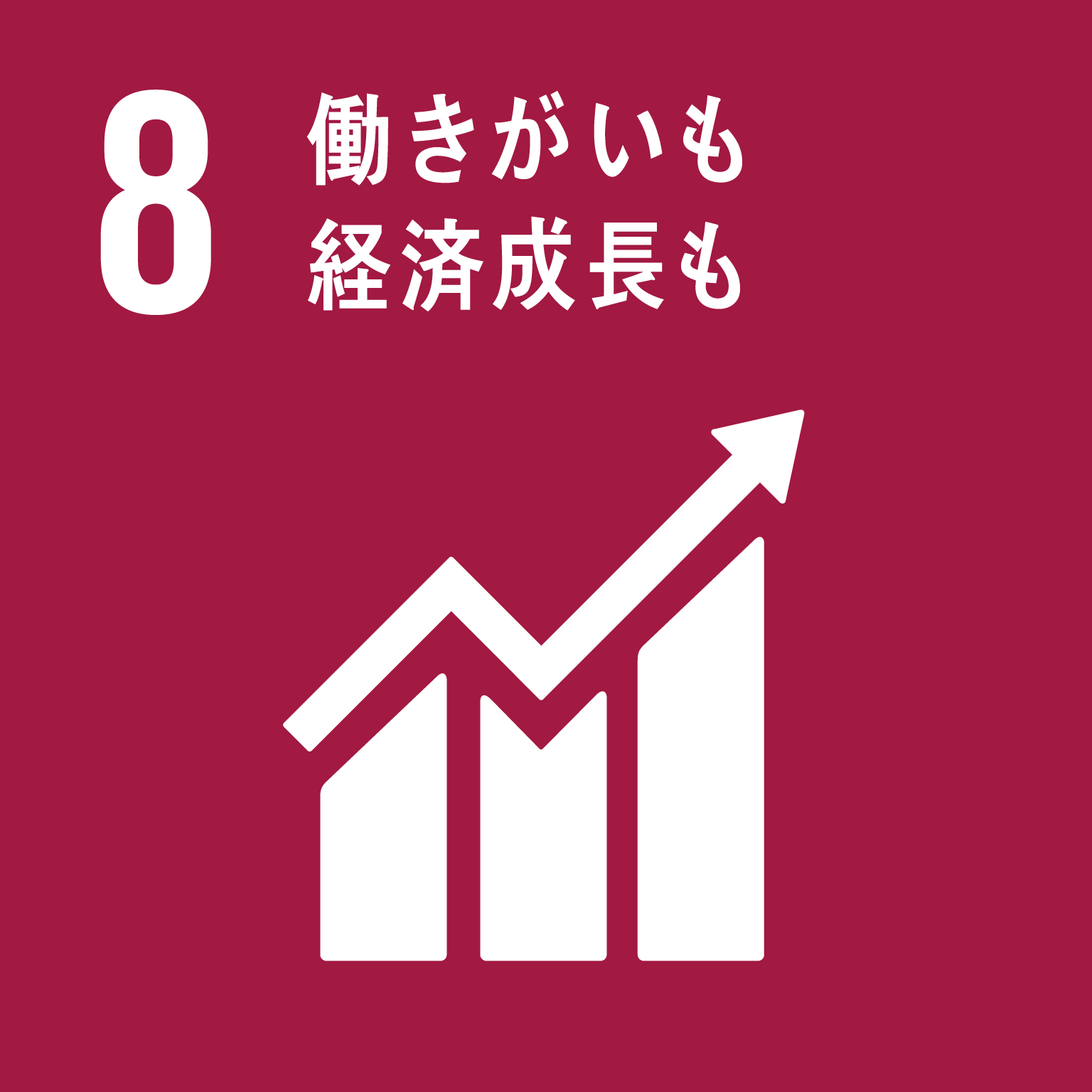 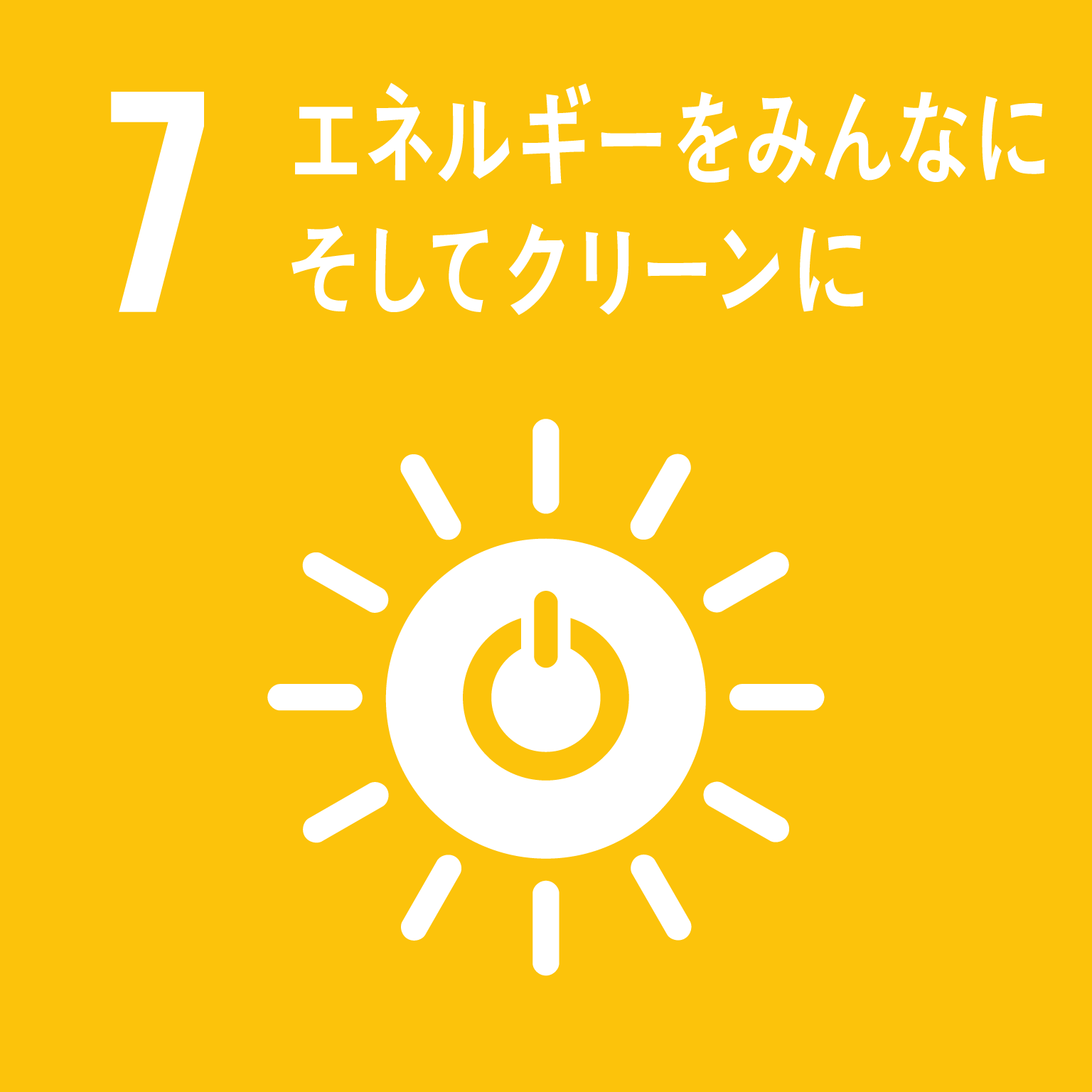 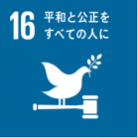 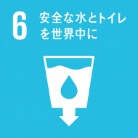 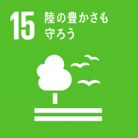 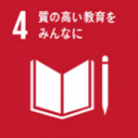 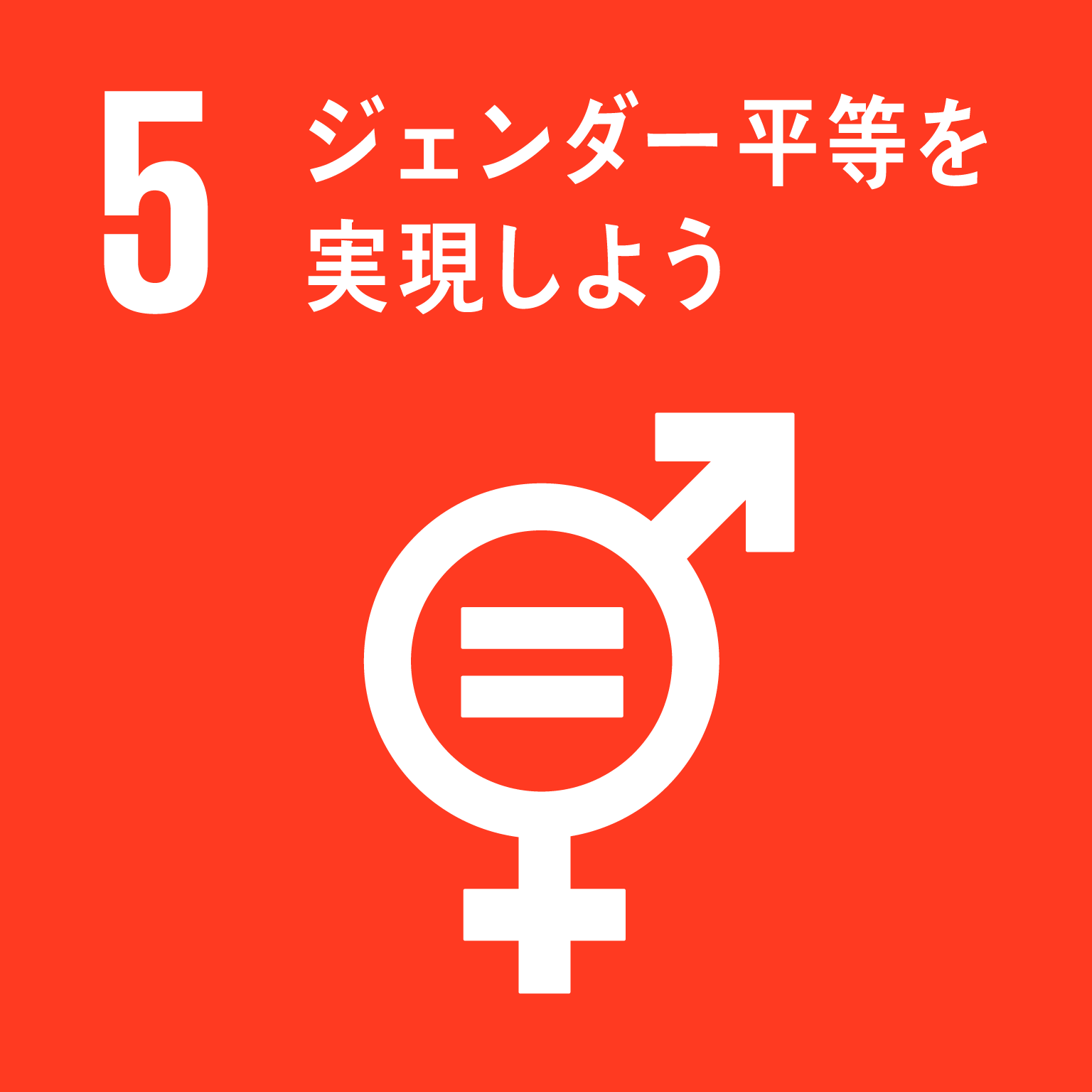 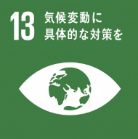 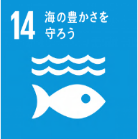 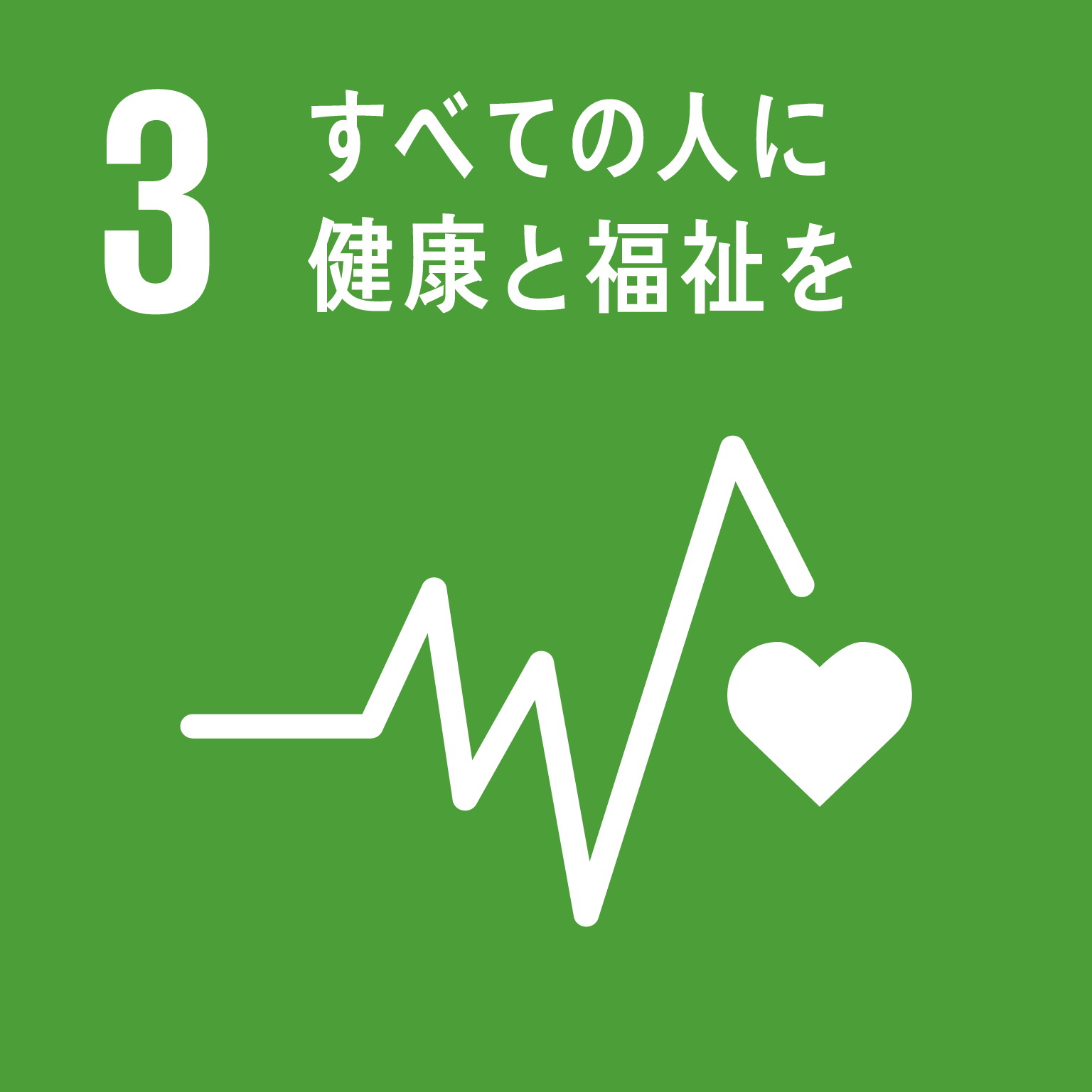 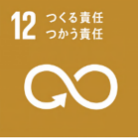 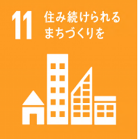 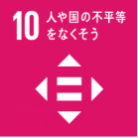 研究活動名称所属・氏名研究担当者(所属・役職)(氏名)所属・氏名（共同研究者）(所属・役職)(氏名)研究活動内容【目的】【概要】【具体的な研究活動】【スケジュール】【目的】【概要】【具体的な研究活動】【スケジュール】本市への寄与【地域の発展や人材育成に寄与する理由】（寄与の対象や内容についても具体的に記載してください）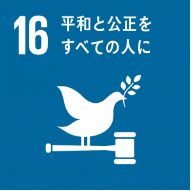 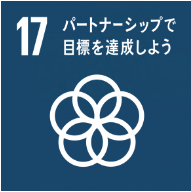 【地域の発展や人材育成に寄与する理由】（寄与の対象や内容についても具体的に記載してください）協働相手又は市関係課団体名・部署名：担当者名：電話、メール：（必ず記載してください。）団体名・部署名：担当者名：電話、メール：（必ず記載してください。）対応するSDGs目標（アイコンのロゴを選んで貼り付けてください）（アイコンのロゴを選んで貼り付けてください）